DAFTAR PUSTAKA.Carla, P. V. (2015). PENGARUH SUH DAN DURASI TERENDAMNYA PERKERASAN BERASPAL PANAS TERHADAP STABILITAS DAN KELELHAN . Jurnal Sipil Statik, Vol. 3 No. 2putraco. (2017). Mengenal Lapisan Aspal Beton AC-WC AC-BC Dan AC-Base [internet]. tersedia pada : http//https://www.kitasipil.com/2017/04/mengenal-lapisan-aspal-beton-ac-wc-ac-bc-dan-ac-base/.Razak, B. A., & Erdiasah, A. (2017). Karakteristik campuran AC-WC dengan Penambahan Limbah Low Density Polyethylene. jurnal INTEK, Vol 3 No.1.Winayati, L. F. (2018). ANALISIS KARAKTERISTIK MARSHALL CAMPURAN AC-BC MENGGUNAKAN FILLER ABU SAWIT DAN ABU BATU. Jurnal Teknik Sipil Siklus, Vol. 4 No 1Setyarini, N. L., Tajudin, A. N., & Pratama, J. (2019). KARAKTERISTIK MARSHALL LAPISAN AUS ASPAL BETON MENGGUNAKAN AGREGAT TERSELIMUT LIMBAH PLASTIK LDPE (LOW DENSITY POLYETHYLENE). Jurnal Muara Sains, Teknologi, Kedokteran, dan Ilmu Kesehatan, Vol. 3, No. 1.Setyo, N. M. (2019). KARAKTERISTIK MASRHALL QUOTIENT PADA HOT MIX ASPAL MENGGUNAKAN AGREGAT ALAM SUNGAI OPAK. Jurnal Inersia , Vol. 15 No.2.Sulianti Ika, P. M. (2019). PENGARUH LIMBAH PLASTIK LDPE TERHADAP CAMPURAN ASPHALT CONCRETE-BASE COURSE (AC-BC) DENGAN METODE MARSHALL. JURNAL PILAR.Afriyanto, B., Indriyanti, E. W., & Hadrini, P. (2019). PENGARUH LIMBAH PLASTIK LOW DENSITY POLUETHYLENE (LDPE) TERHADAP KARAKTERISTIK DASAR ASPAL. Jurnal Transportasi, Vol 19 No.1.AdminPU. (2020). Karakteristik Campuran Aspal Beton (Hot Mix) [internet]. tersedia pada : https//https://dpu.kulonprogokab.go.id/detil/381/karakteristik-campuran-aspal-beton-hot-mix.Nugroho, A. S. (2020). PENGOLAHAN LIMBAH PLASTIK LDPE DAN PP UNTUK BAHAN BAKAR DENGAN CARA PIROLISIS. Jurnal Litbang Sukowati, Vol. 4 No. 1.NURJANA, M. (2020). OPTIMASI KADAR ASPAL PERTAMINA TERHADAPKARAKTERISTIK CAMPURAN ASPAL BETON (AC-BC) MENGGUNAKAN VARIASI AGREGAT BATUAN LOKAL GUNUNG (BALAPULANG). Tegal: Universitas Pancasakti Tegal.Nofrianto, H., Wahab, W., Syofian, N., & Ward, S. (2021). KAJIAN BAHAN PENGISI (FILLER) PADA CAMPURAN PANAS ASPAL AGREGAT (AC-BC) DENGAN PENGUJIAN MARSHALL. MENARA Ilmu, Vol 15 No.1.Mahrifatin, P. B. (2022). Spesifikasi LDPE Beserta Kandungan Kimianya [internet]. https://www.kompasiana.com/putribintarilaelymahrifatin2810/6297f088bb448612f4238392/spesifikasi-ldpe-beserta-kandungan-kimianya?page=all#section1.Mulyadi. (2022). PENGARUH PENAMBAHAN LIMBAH SERBUK BESI SEBAGAI PENGGANTI SEJUMLAH AGEREGAT HALUS TEHADAP STABILITAS PADA CAMPURAN ASPAL PANAS DENGAN METODE MARSHALL. TEGAL: UNIVERSITAS PANCASAKTI TEGAL..LAMPIRAN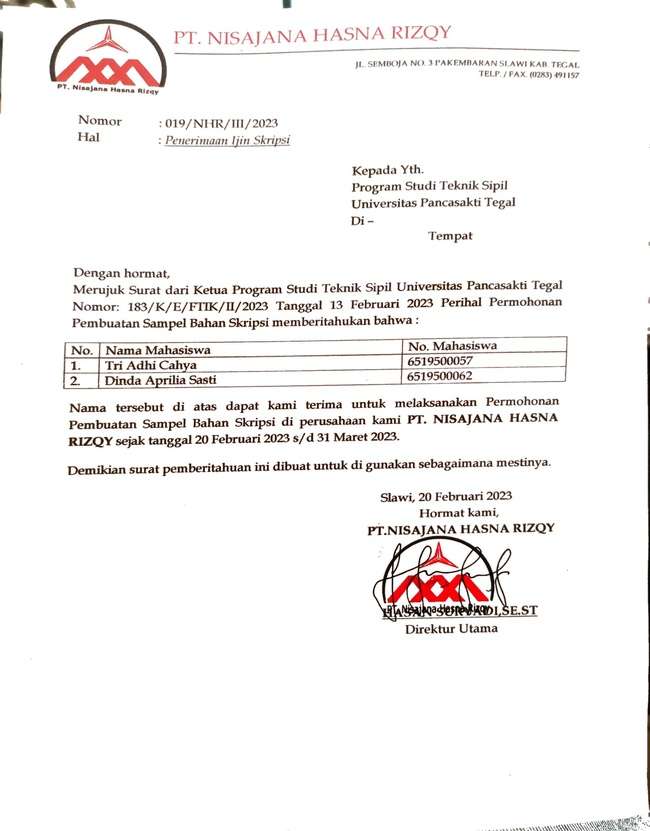 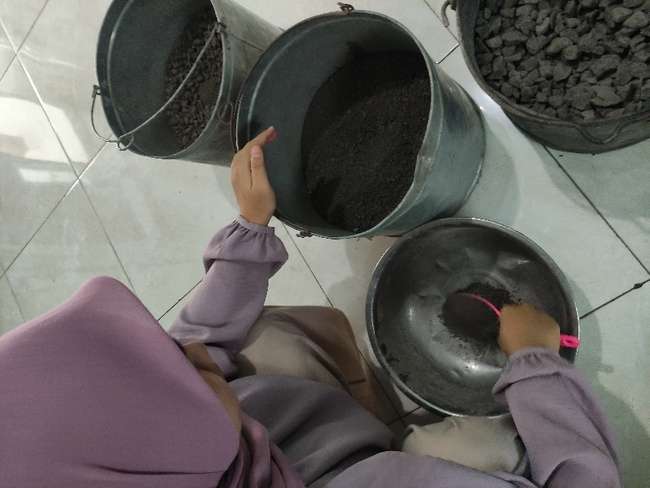 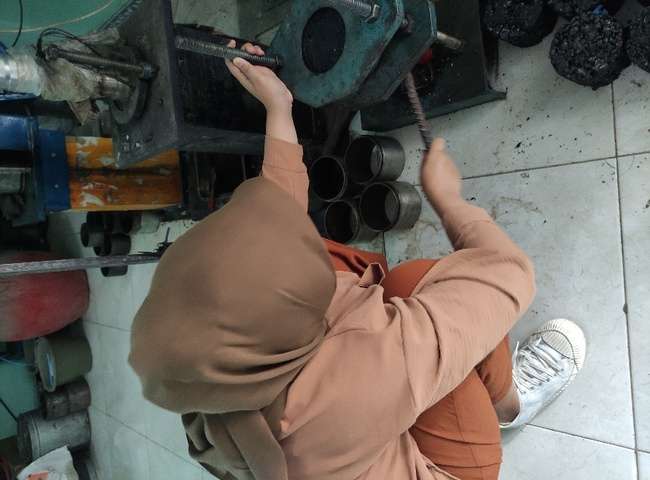 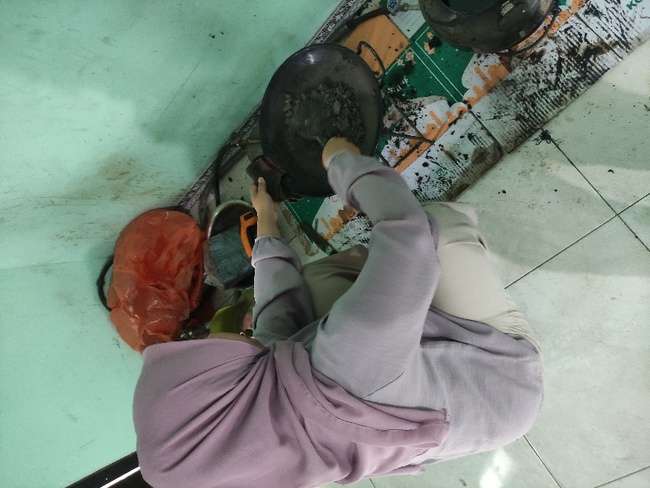 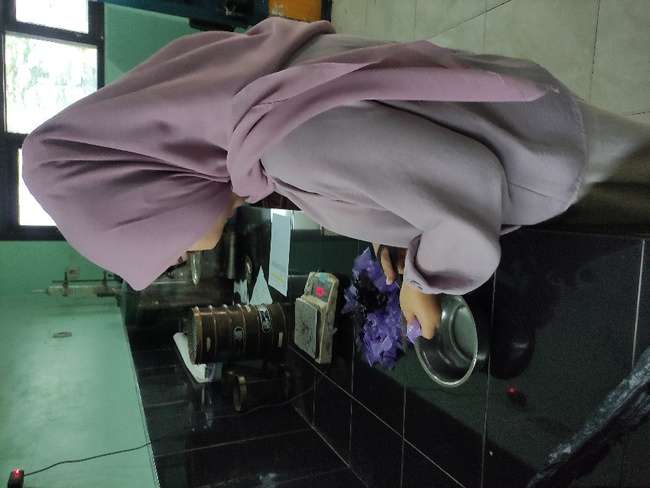 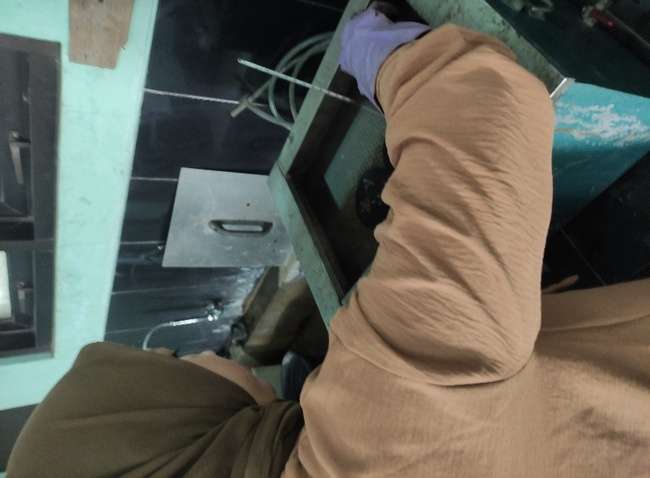 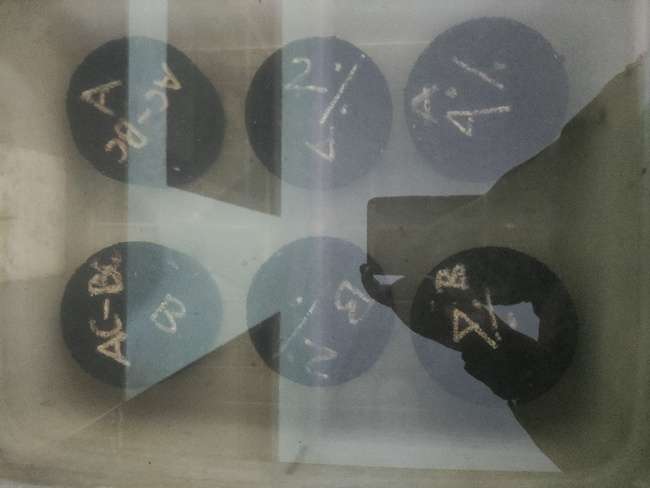 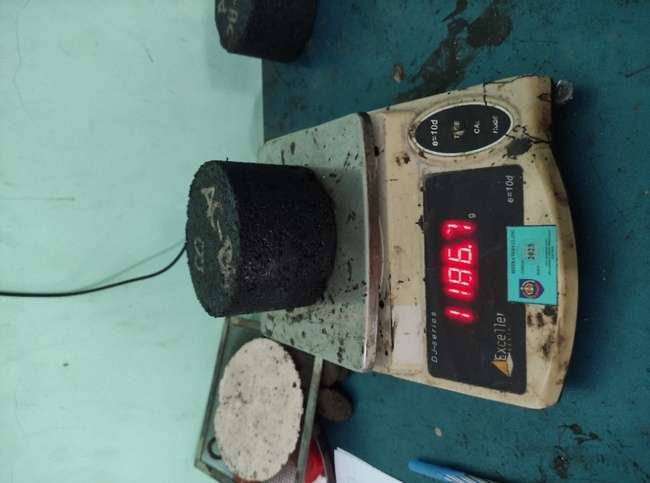 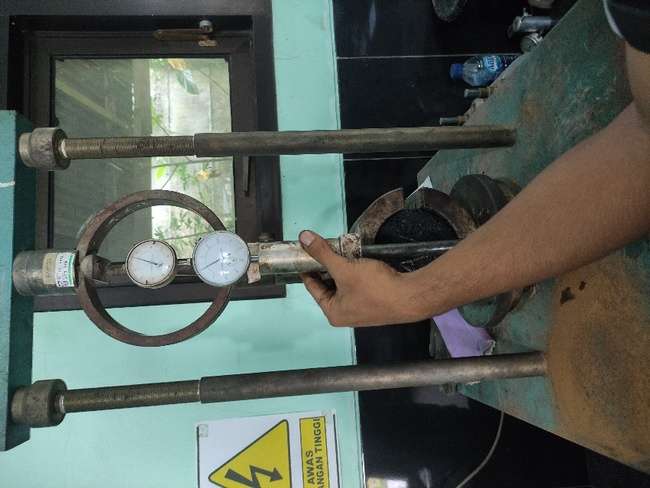 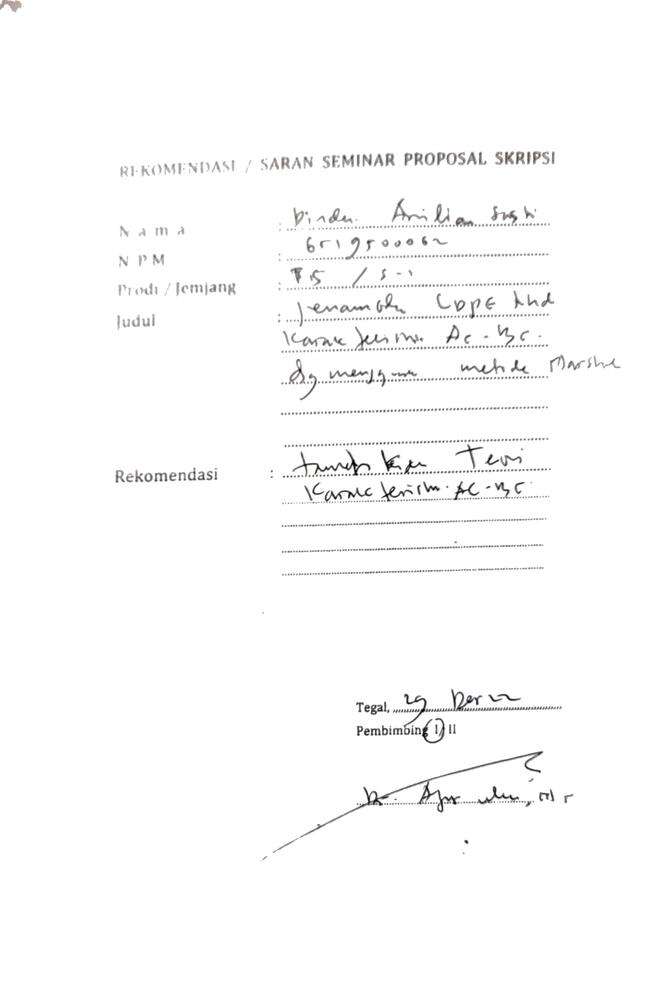 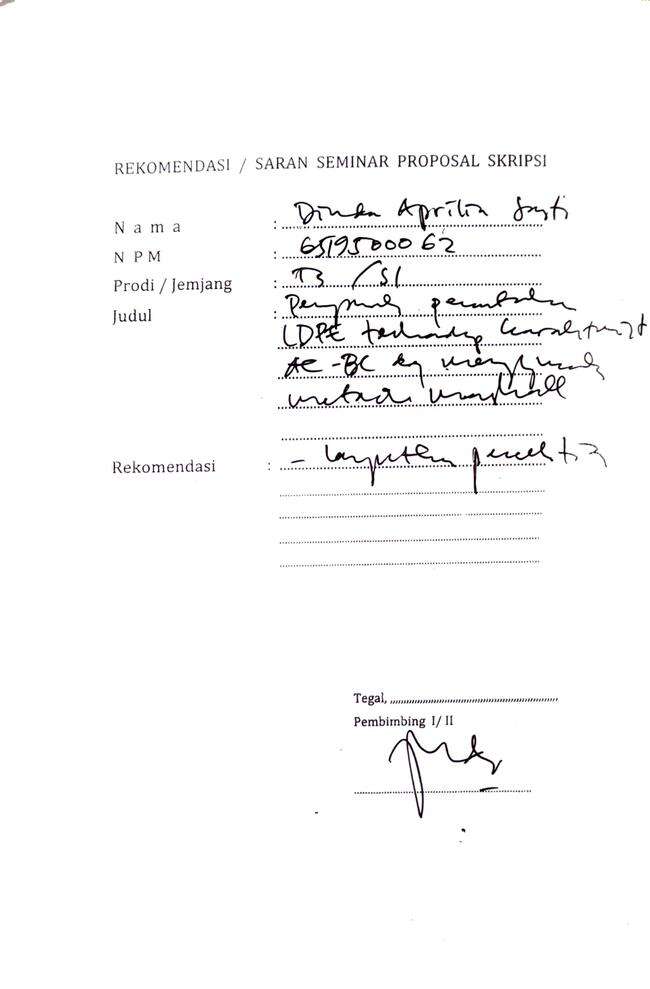 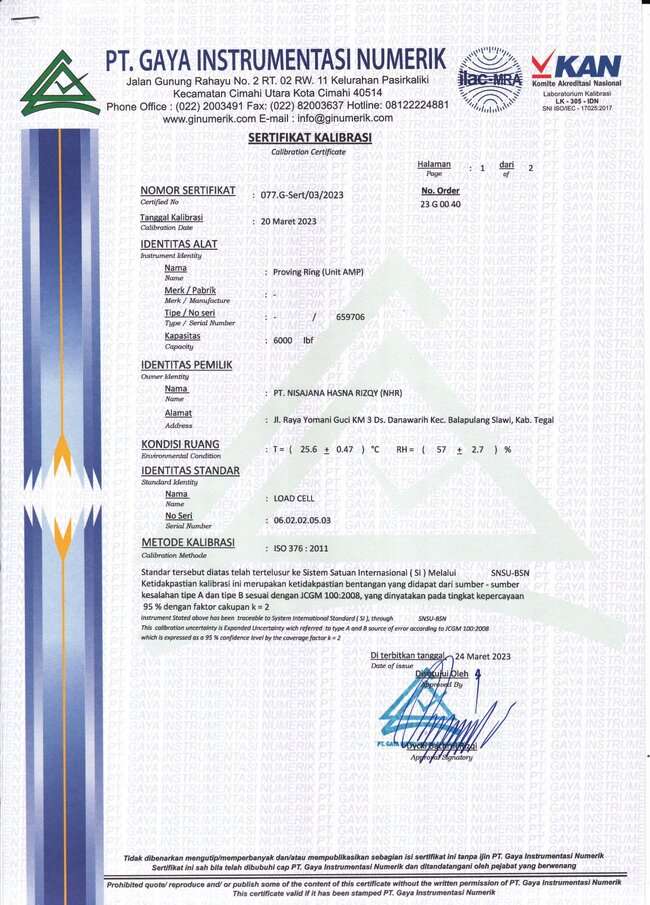 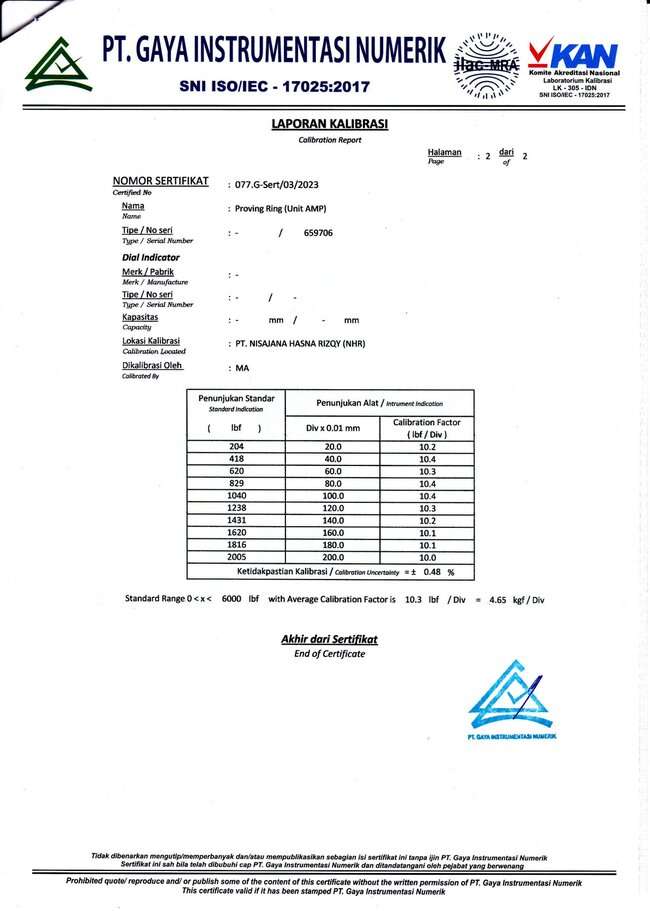 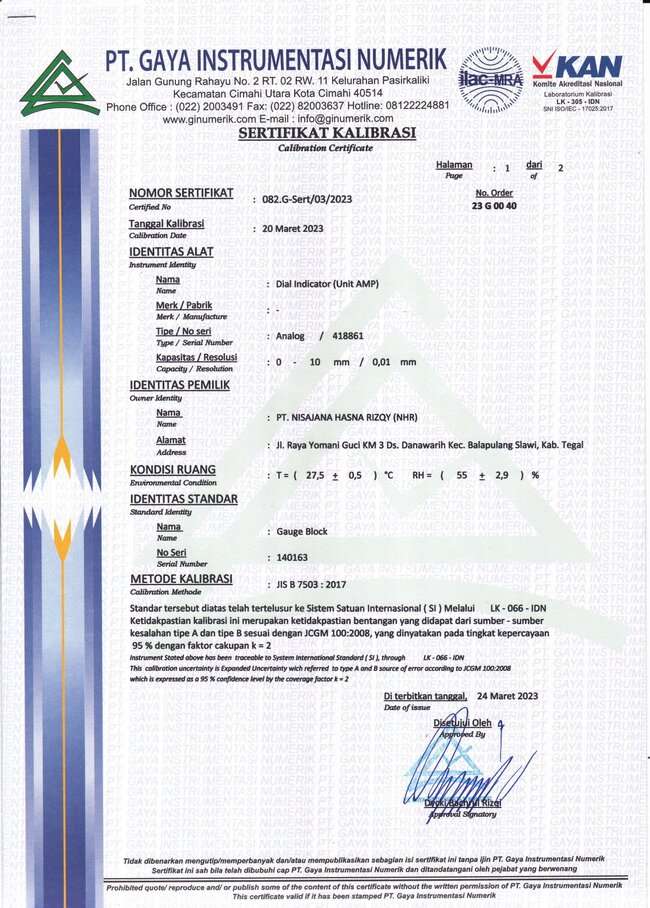 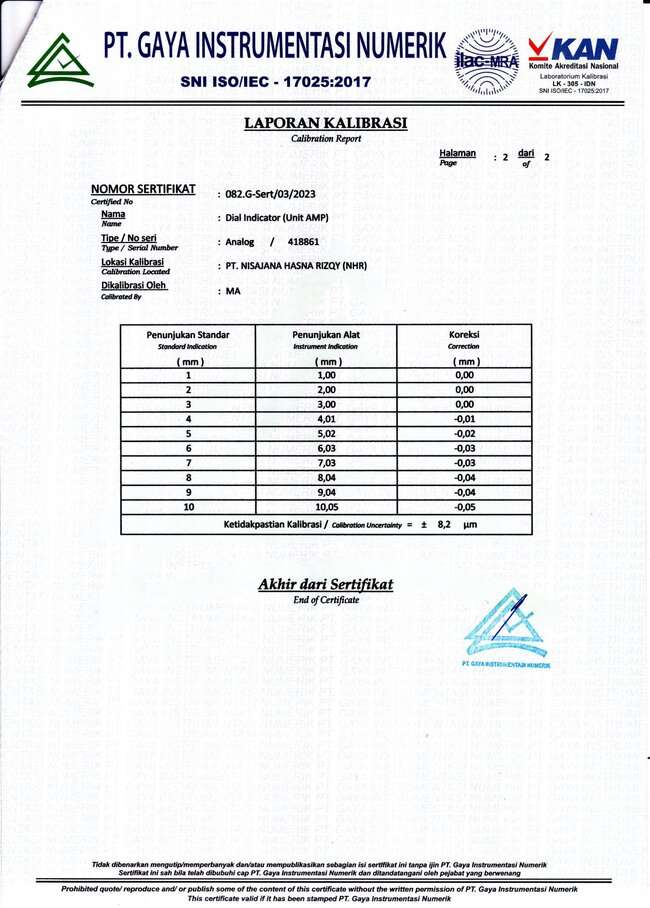 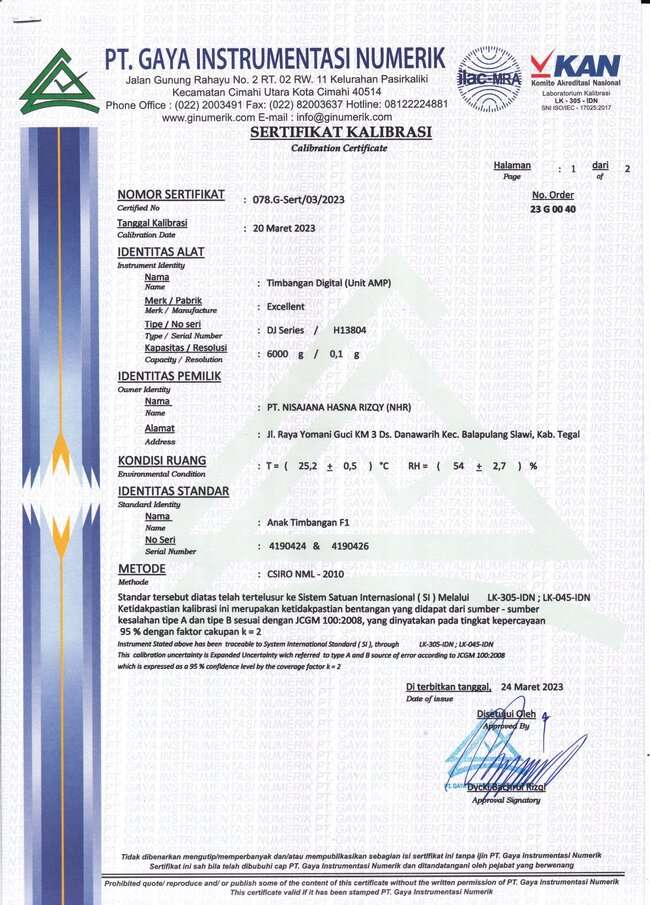 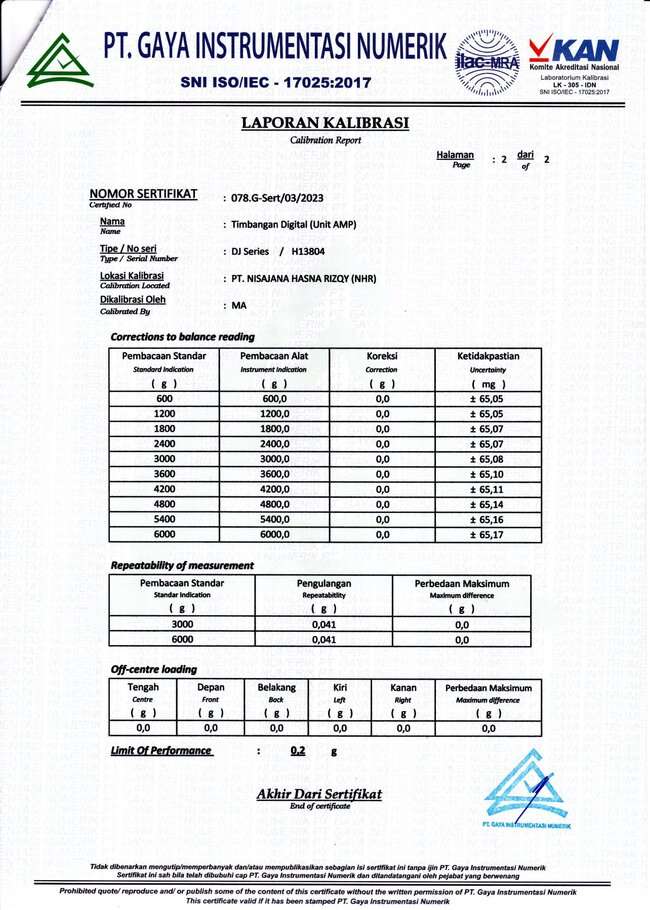 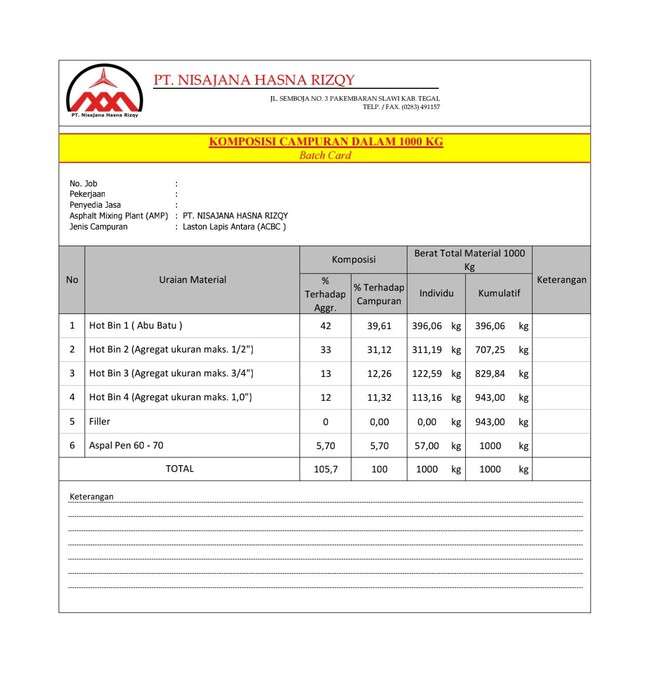 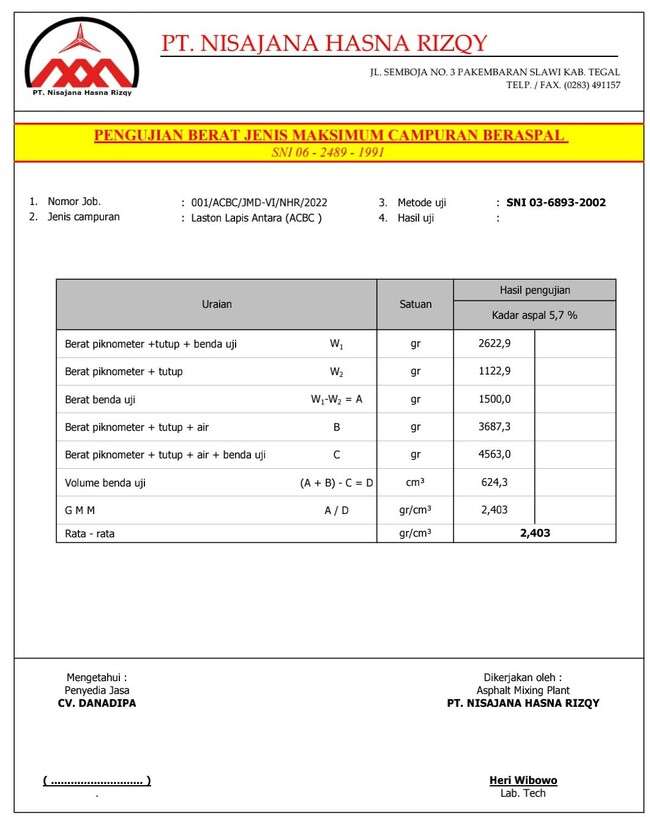 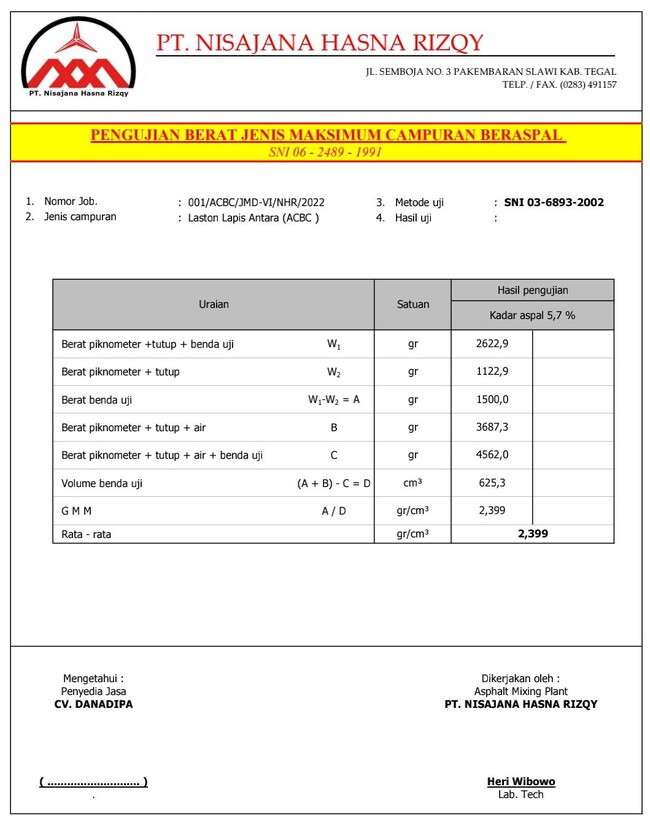 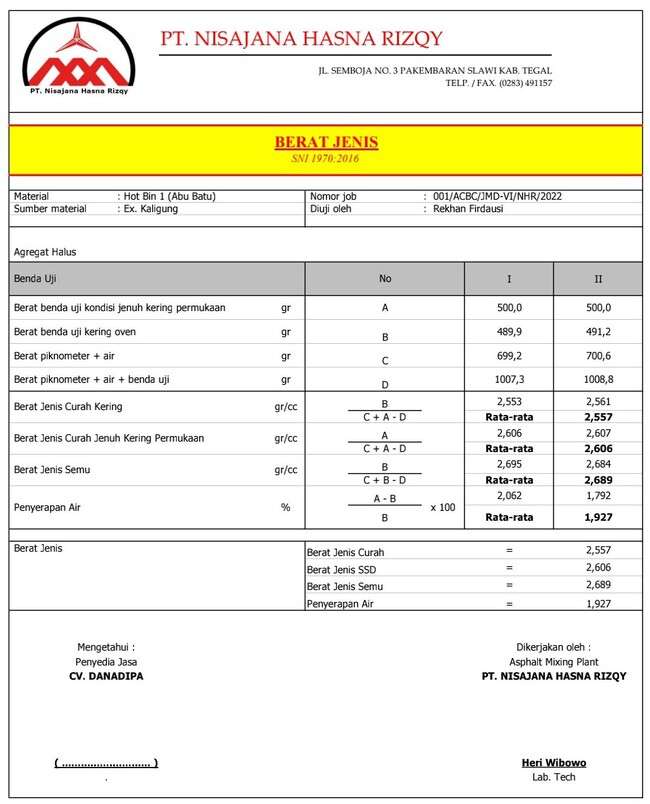 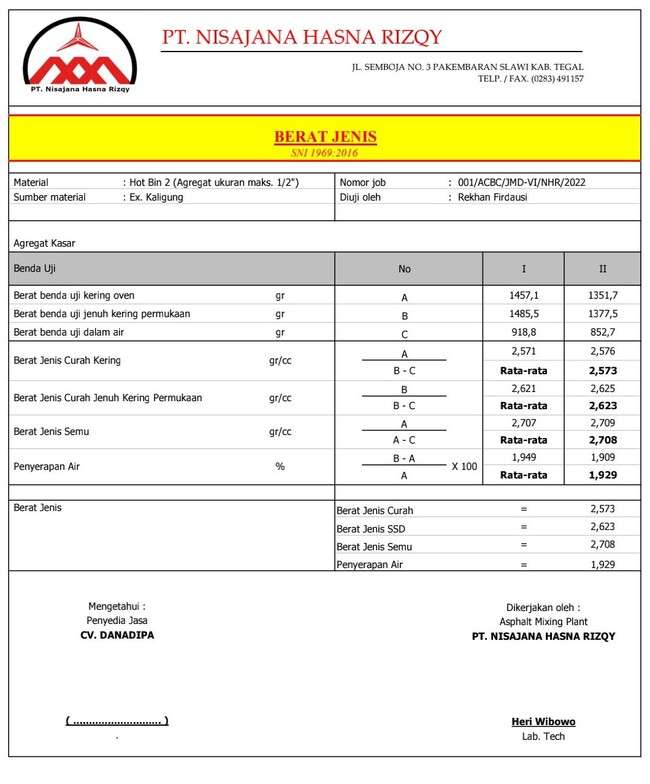 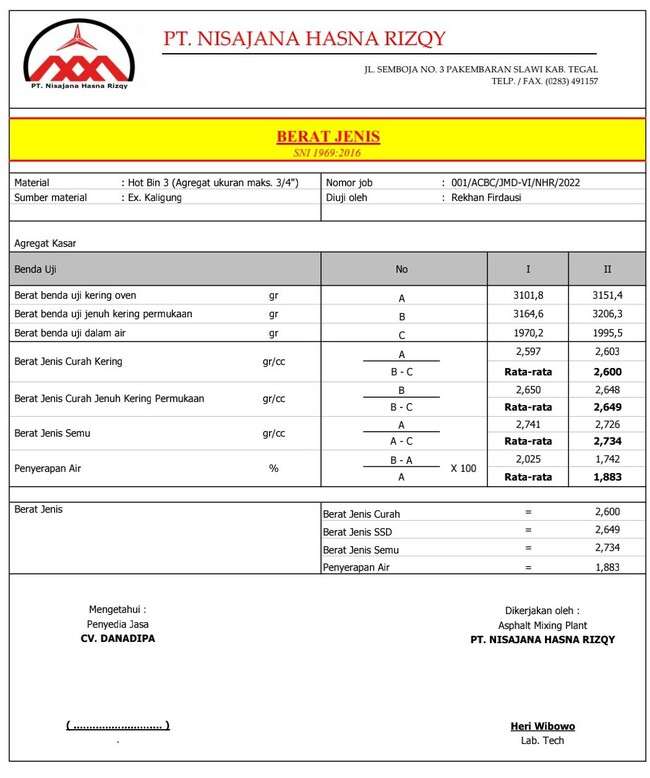 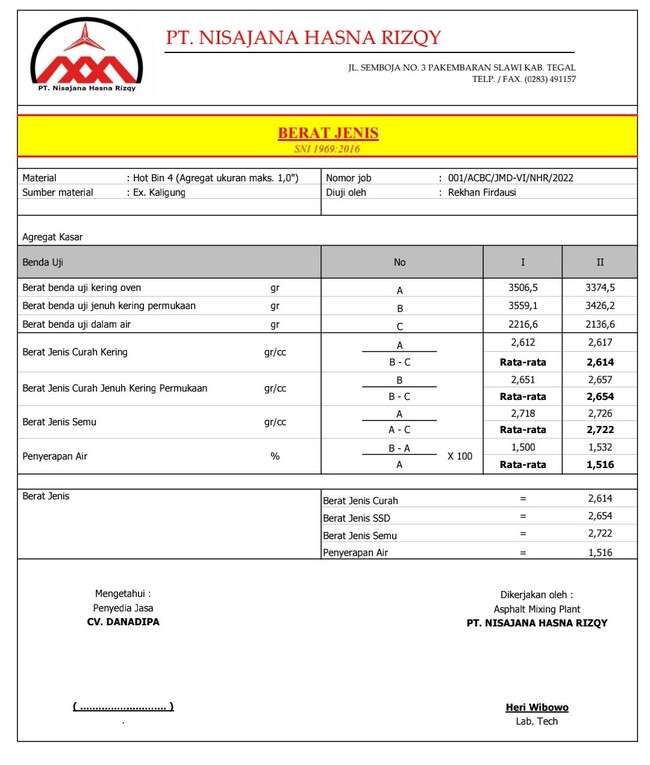 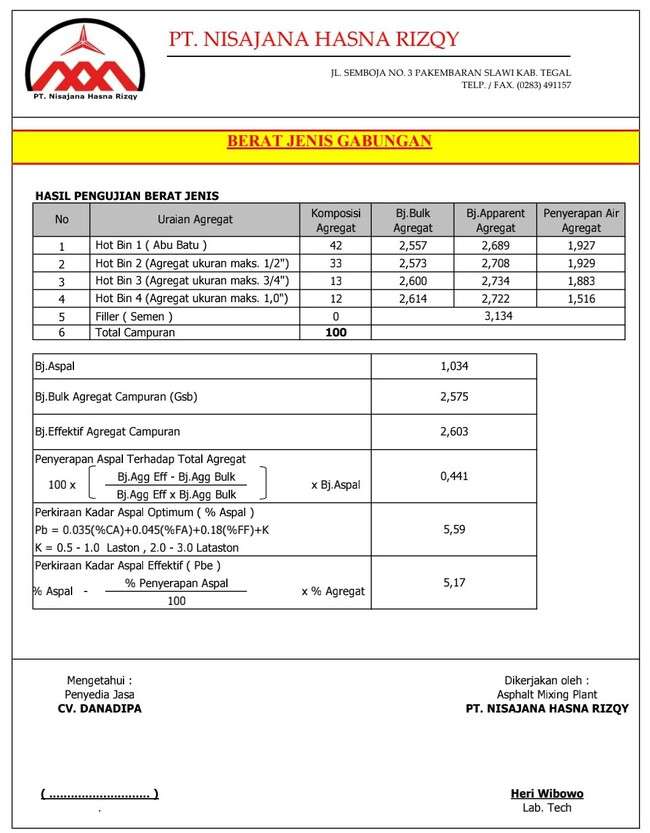 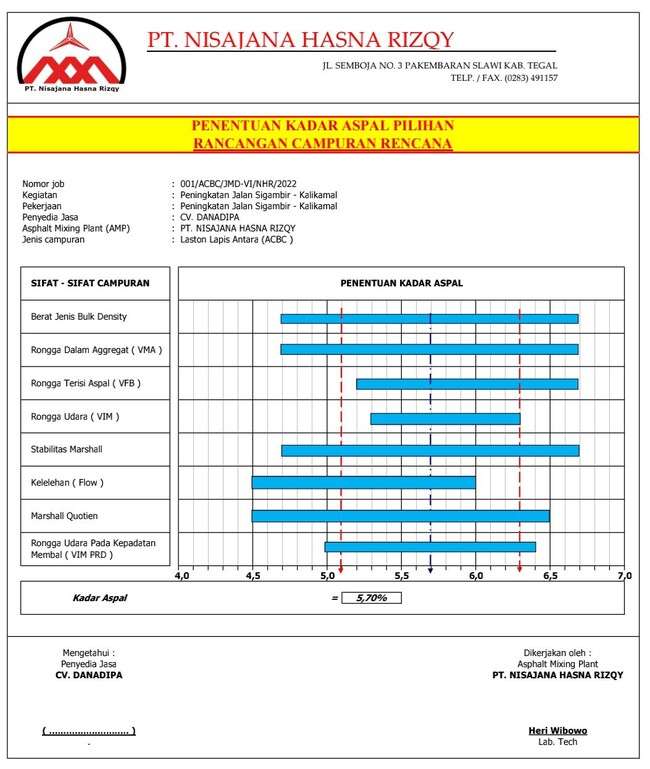 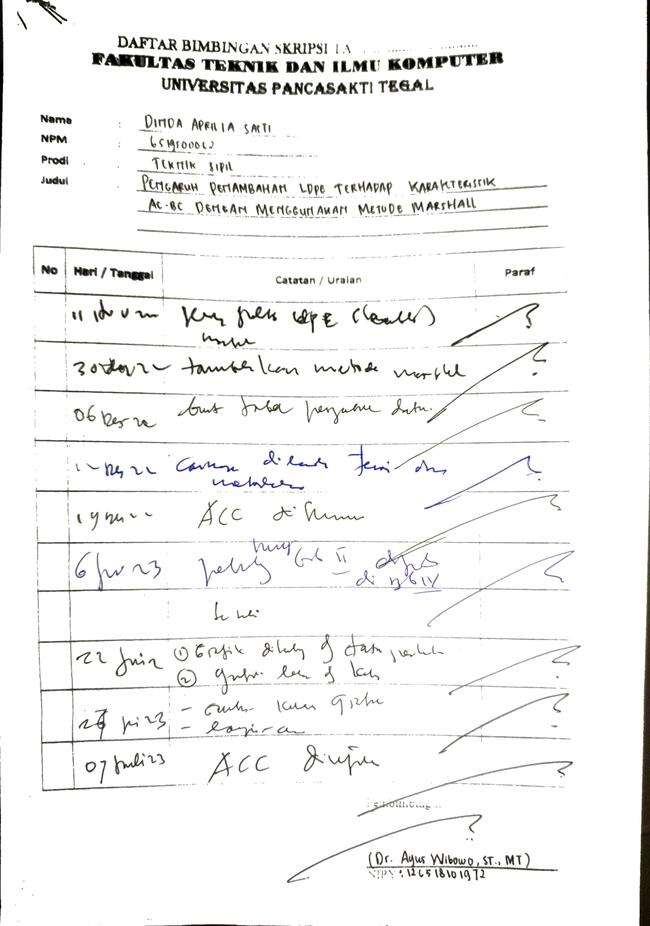 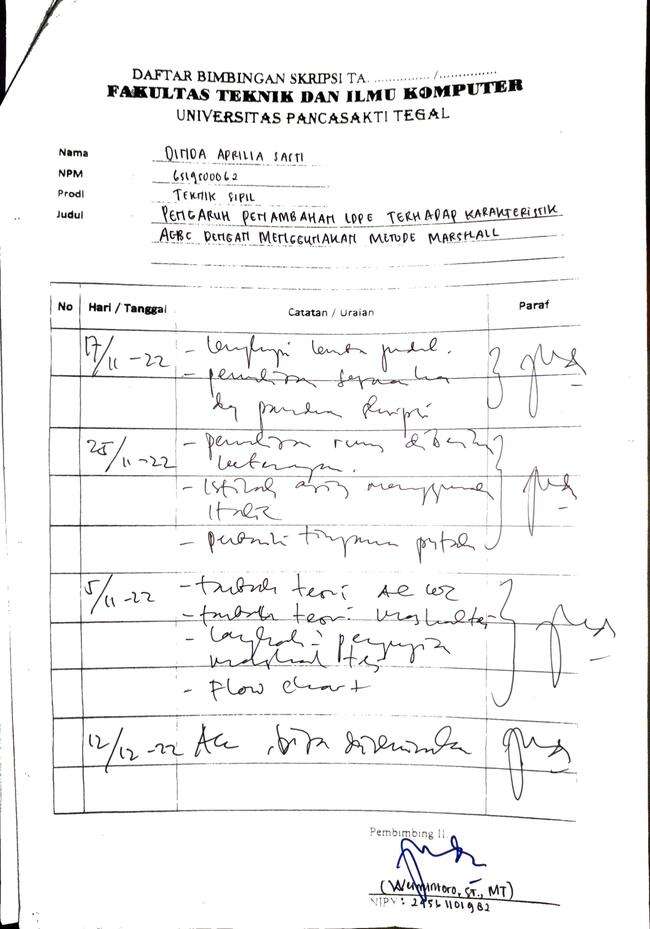 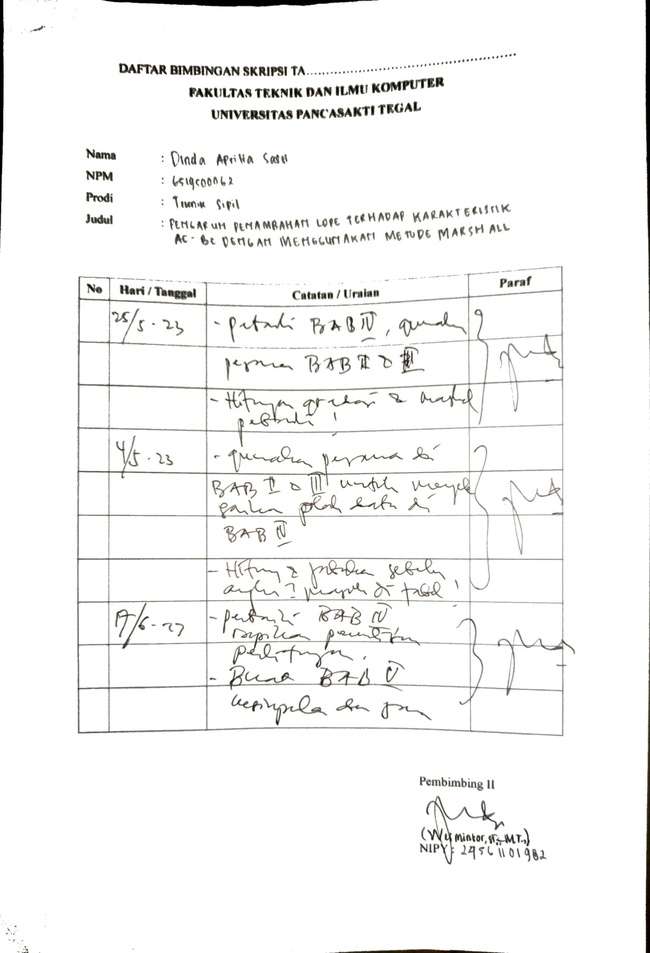 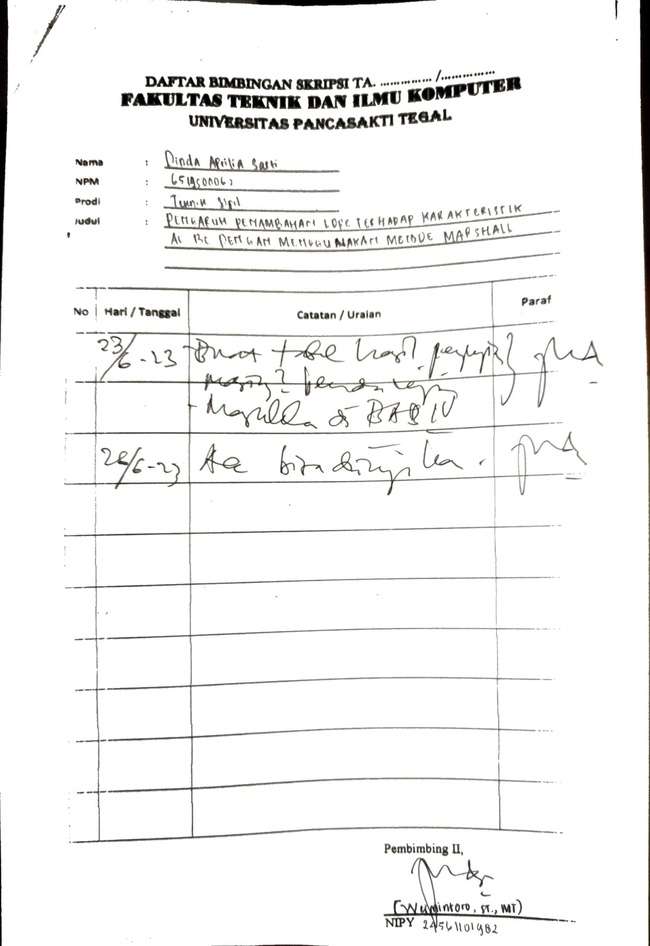 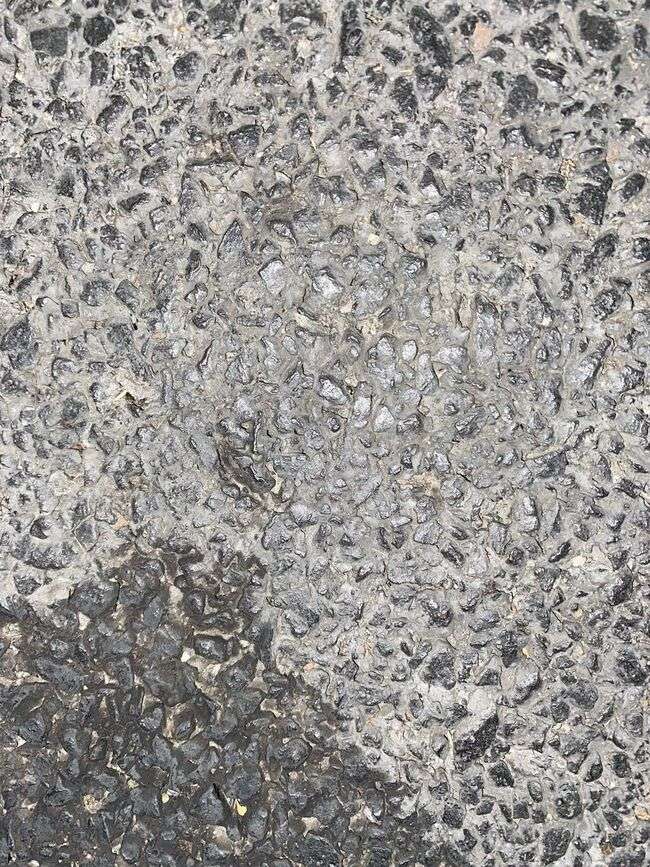 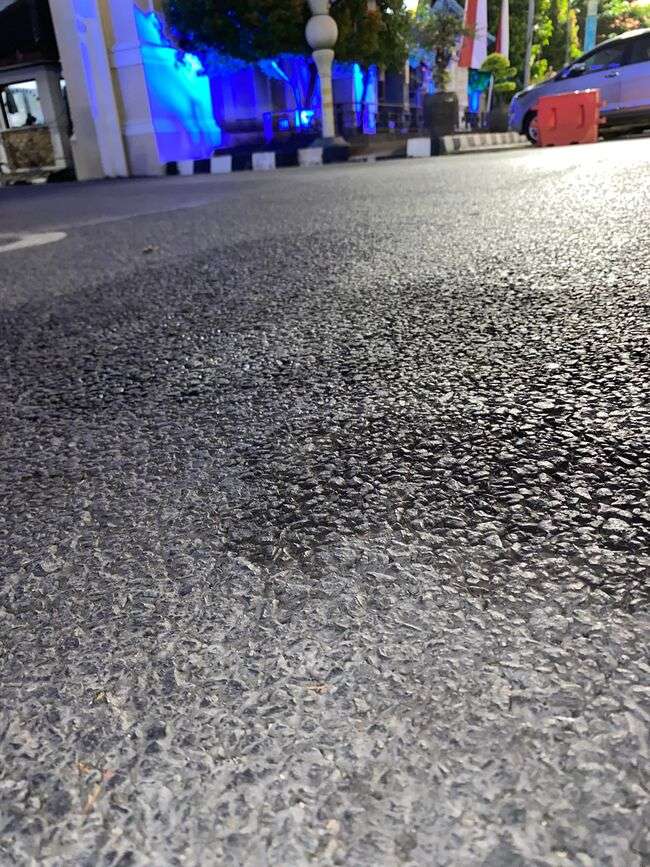 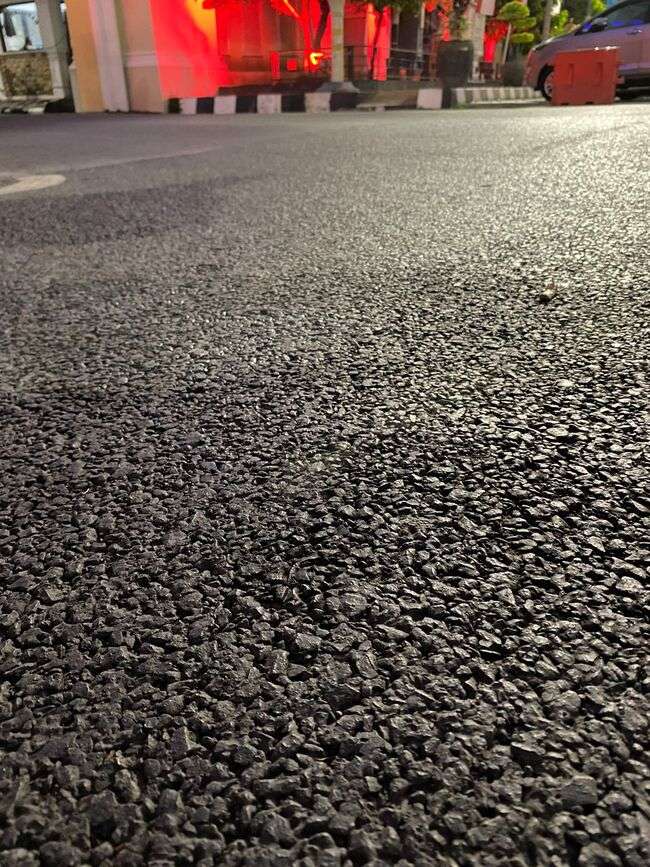 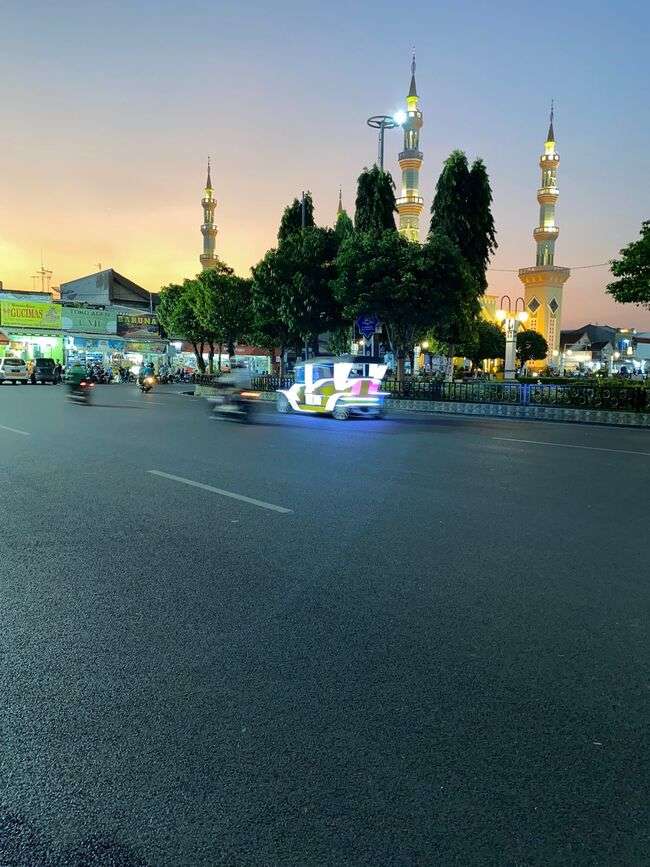 